2018年1月15日学校長　殿研究協力者　殿中野 泰志（慶應義塾大学）文部科学省委託研究に関するアンケート調査のお願い　拝啓　平素より、拡大教科書を始め、視覚障害教育に関する私共の研究に格段のご厚情を賜り、誠にありがとうございます。　この度は、文部科学省から受託して実施している教科書デジタルデータの活用に関する実践的研究にご協力いただき、誠にありがとうございます。皆さまのご理解とご支援のお陰で、順調に研究を推進することができました。　さて、本年度の研究をまとめるにあたり、教科書デジタルデータやUDブラウザに関するご評価をいただきたいと思います。年度末の大変お忙しい時期に申し訳ございませんが、同封のアンケート調査にご協力いただけますようお願いいたします。　アンケートは以下の３種類ですのでご確認ください。・生徒用ヒアリング調査用紙「教科書デジタルデータの活用に関するアンケート（生徒用）」：当該弱視生徒にヒアリングしながら、研究協力者の先生にご記入いただきますようお願いいたします。・教員用アンケート用紙「教科書デジタルデータの活用に関するアンケート（教員用）」：当該生徒の授業をご担当いただいた先生に配布していただき、ご回答いただきますようお願いいたします。・研究協力者用アンケート用紙：研究協力者の先生にご回答いただきますようお願いいたします。　研究協力者の先生には、生徒へのヒアリング及びアンケートの配布・取りまとめ・返送をお願いいたします。アンケートは、２月１５日（木）までにご返送くださるようお願いいたします（可能であれば、少しでも早めにご返送いただけると助かります。また、遅れる場合には、ご相談いただけると助かります）。なお、アンケート用紙が足りない場合や電子データが必要な場合には、お手数ですが、以下の問い合わせ先にご請求くださるようお願いいたします。　年度末のお忙しい中誠に申し訳ありませんが、本研究の成果は、教科書デジタルデータの提供を制度化する上で必要不可欠な資料となりますので、ご協力のほど、どうぞよろしくお願いいたします。なお、研究成果を公開する際には集計したデータのみを用い、学校名等が特定されないようにいたします。敬具【お問い合わせ先】　慶應義塾大学・日吉心理学教室・中野泰志研究室電話：045-566-1221、ファックス：045-566-1374メール：info@nakanoy.econ.keio.ac.jp【デジタルデータのダウンロード先】http://web.econ.keio.ac.jp/staff/nakanoy/research/largeprint/05_digital/2017/03_question/index.html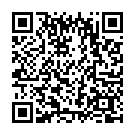 